Publicado en  el 26/01/2016 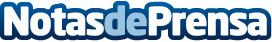 IBM optimiza sus sistemas LinuxONE para entornos de cloud híbrida Datos de contacto:Nota de prensa publicada en: https://www.notasdeprensa.es/ibm-optimiza-sus-sistemas-linuxone-para_1 Categorias: Telecomunicaciones E-Commerce http://www.notasdeprensa.es